Publicado en  el 18/02/2016 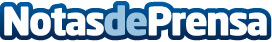 Los accionistas minoristas de Bankia recibirán una devolución de lo invertidoEl banco ha abierto un proceso para que los accionistas puedan recuperar mediante una devolución el dinero que invirtieron en la salida a Bolsa. Además, si los inversores han vendido las acciones, Bankia les abonará la diferencia entre lo invertido y lo obtenido con la transacción. Sean propietarios o no de los títulos, los minoristas también recibirán junto a sus devoluciones unos intereses compensatorios del 1% anual por el tiempo transcurrido hasta la devolución efectivaDatos de contacto:Nota de prensa publicada en: https://www.notasdeprensa.es/los-accionistas-minoristas-de-bankia-recibiran Categorias: Finanzas Bolsa http://www.notasdeprensa.es